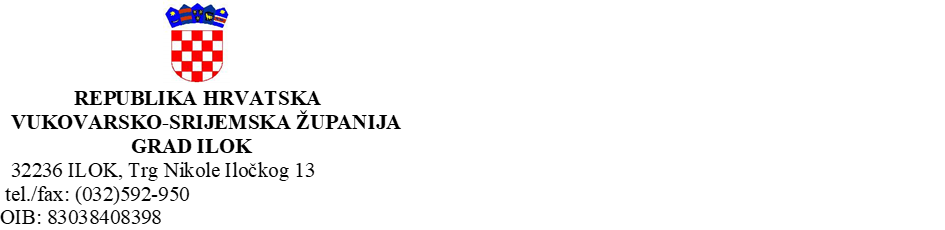 GRADONAČELNICAKLASA:400/06-19/01-02URBROJ:2196/02-20-5 Ilok, 29. svibnja 2020. godina 	Temeljem članka 74. stavak 1. Zakona o komunalnom gospodarstvu („Narodne novine“ 68/18 i 110/18, 32/20) i članak 48. Zakona o lokalnoj i područnoj (regionalnoj) samoupravi („Narodne Novine“ 33/01, 129/05, 109/07, 125/08, 36/09 , 150/11, 144/12, 19/13, 137/15 i 123/17, 98/19) te članka 42. Statuta Grada Iloka („Službeni vjesnik“ Vukovarsko-srijemske županije 13/11, 04/18, 9/19, 4/20), Gradonačelnica Grada Iloka dostavlja Gradskom vijeću Grada Iloka:  IZVJEŠĆE O IZVRŠENJU PROGRAMAodržavanja komunalne infrastrukture u 2019. godiniČlanak 1.Gradsko vijeće Grada Iloka na 2. sjednici održanoj dana 16. travnja 2019. godine donijelo je Program održavanja komunalne infrastrukture u 2019.godini.Program propisuje opis i opseg poslova održavanja s procjenom pojedinih troškova po djelatnostima, iskaz financijskih sredstava potrebnih za ostvarivanje programa, s naznakom izvora financiranja.Programom je određeno održavanje komunalne infrastrukture na području Grada Iloka za sljedeće komunalne djelatnosti:Održavanje čistoće (čišćenje i održavanje javnih površina)Uređenje poljskih putevaOdržavanje nerazvrstanih cestaOdržavanje javne rasvjeteSanacija divljih deponijaOdržavanje i zbrinjavanje azbestaOdržavanje mjesnih odboraJavni radoviČlanak 2.Program održavanja komunalne infrastrukture za 2019. godinu realiziran je u iznosu od 3.493.338,96 kn. U nastavku se daje prikaz izvršenja Programa s izvorima financiranja kako slijedi:Članak 3.Izvješće o izvršenju Programa održavanja komunalne infrastrukture za 2019. g. objavit će se u „Službenom glasniku“ Grada Iloka.GradonačelnicaMarina Budimir, dr. med.OPISOstvareno 2019.1.Čišćenje javnih površina (čišćenje cesta, trgova, javnih prolaza, javnih stuba, parkirališta,    pločnika, stajališta javnog gradskog prijevoza i sl. površina):- tjedno i mjesečno čišćenje komunalnog otpada (uličnog, otpad iz vozila, iz atmosfere, otpad nastao trenjem vozila i kolnika)- košenje trave na javnim površinama- postavljanje i održavanje košarica za otpatke- interventno čišćenje (priredbe i manifestacije)- sanacija divljih deponija (čišćenje)Izvor: 4.2. komunalna naknada737.761,152.Ostale usluge uređenja poljskih puteva:    Molovinski put 1.016,93 m2    Turska skela     1.323,00 m2Otresnica prema graničnom prijelazu Sot    Otresnica ispod starog vodocrpilišta na Principovcu Otresnica u Velikoj LovciIzvor: 7.1. prihodi od prodaje nefinancijske imovine557.451,793.Održavanje nerazvrstanih cesta:  I. Meštrovića  Dunavska  A. Cesarca  B. Jelačića  Radićeva, staza   ZIMSKO održavanje cestaIzvor: 4.2. komunalna naknada929.857,9768.017,504.Ukupni rashodi za održavanje javne rasvjete i potrošnje električne energije u 2019. god. iznose 409.180,10,00 kn., od toga se na el. energiju odnosi 313.327,60, a na održavanje javne rasvjete 95.852,50 knIzvor: 4.1. prihodi po posebnoj namjeni409.180,105.Održavanje divljih deponija  Izvor financiranja: 4.1. prihodi po posebnoj namjeni0,006.Održavanje, zbrinjavanje azbesta   Izvor financiranja: 1.1. prihodi od poreza4.409,50Održavanje mjesnih odbora87.890,99Javni radovi 698.769,96UKUPNO:3.493.338,96